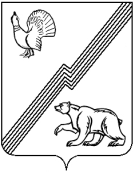 ГЛАВА ГОРОДА ЮГОРСКАХанты-Мансийского автономного округа – Югры ПОСТАНОВЛЕНИЕот 14 июня 2016 года                                                                                                                   № 1364О внесении изменений в постановление главы города Югорска от 08.11.2011 № 24«Об антинаркотическойкомиссии города Югорска»На основании решения Думы города Югорска от 05.05.2016 № 42 «О структуре администрации города Югорска»:Внести в постановление главы города Югорска от 08.11.2011 № 24                                        «Об антинаркотической комиссии города Югорска» (с изменениями от 15.03.2013 № 14, 28.01.2014 № 5, 23.10.2014 № 62, 25.01.2016 № 3) следующие изменения:Приложение 1 изложить в новой редакции (приложение 1).Приложение 2 изложить в новой редакции (приложение 2).2. Опубликовать  постановление в официальном печатном издании города Югорска и разместить на портале органов местного самоуправления города Югорска.3. Настоящее постановление вступает в силу после его официального опубликования.4. Контроль за выполнением постановления возложить на заместителя главы города Югорска А.В. Бородкина.Исполняющий обязанностиглавы города Югорска                                                                                                       С.Д. ГолинПриложение 1к постановлениюглавы города Югорскаот 14 июня 2016 года № 1364Приложение 1к постановлениюглавы города Югорскаот 08 ноября 2011 года № 24ПОЛОЖЕНИЕоб антинаркотической комиссии города ЮгорскаОбщие положения1.1. Антинаркотическая комиссия города Югорска (далее – Комиссия) является постоянно действующим координационным органом, обеспечивающим согласованные действия органов местного самоуправления города во взаимодействии с территориальными органами федеральных органов исполнительной власти, контролирующими, надзорными органами, организациями, учреждениями, общественными объединениями по решению задач в области профилактики и противодействия незаконному обороту наркотических средств, психотропных веществ и их прекурсоров на городском уровне.1.2. Комиссия в своей деятельности руководствуется Конституцией Российской Федерации, федеральными конституционными законами, федеральными законами, указами и распоряжениями Президента Российской Федерации, постановлениями и распоряжениями Правительства Российской Федерации, решениями Государственного антинаркотического комитета, законами Ханты-Мансийского автономного округа-Югры, постановлениями и распоряжениями Правительства Ханты-Мансийского автономного округа-Югры, Уставом города Югорска, муниципальными правовыми актами, а также настоящим Положением.1.3. Комиссия осуществляет свою деятельность на территории муниципального образования во взаимодействии с территориальными органами федеральных органов исполнительной власти, органами государственной власти Ханты-Мансийского автономного округа-Югры, антинаркотической комиссией Ханты-Мансийского автономного округа-Югры, органами местного самоуправления города Югорска, органами местного самоуправления муниципальных образований Ханты-Мансийского автономного округа-Югры, организациями, учреждениями, общественными объединениями независимо от ведомственной принадлежности и организационно-правовых форм.Задачи Комиссии2.1. Основными задачами Комиссии являются:2.1.1. Проведение комплексного анализа ситуации в сфере злоупотребления наркотическими средствами, психотропными веществами, прекурсорами и их незаконного оборота, результатов противодействия распространению наркомании, эффективности систем ее профилактики, выявления, лечения и реабилитации больных наркоманией в городе Югорске.2.1.2. Подготовка и внесение в установленном порядке предложений по совершенствованию правовых актов Ханты-Мансийского автономного округа-Югры и муниципальных правовых актов по вопросам профилактики и противодействия злоупотреблению наркотическими средствами, психотропными веществами, прекурсорами и их незаконному обороту.2.1.3. Разработка мер по повышению эффективности борьбы с незаконным оборотом наркотических средств, психотропных веществ и злоупотреблением ими, подготовка и внесение в установленном порядке предложений о повышении эффективности антинаркотической деятельности всех заинтересованных ведомств и организаций.2.1.4. Обеспечение эффективности функционирования системы социальной профилактики, направленной на активизацию борьбы с наркоманией в городе Югорске.2.1.5. Сотрудничество с органами местного самоуправления других муниципальных образований Ханты-Мансийского автономного округа-Югры в области профилактики и противодействия незаконному обороту наркотических средств, психотропных веществ и их прекурсоров, в том числе подготовка проектов соответствующих совместных решений.2.1.6. Решение иных задач, предусмотренных законодательством Российской Федерации по профилактике и противодействию незаконному обороту наркотических средств, психотропных веществ и их прекурсоров.III. Полномочия Комиссии3.1. Комиссия имеет право:3.1.1. В целях реализации своих полномочий принимать решения по результатам рассмотрения вопросов и материалов к ним и осуществлять контроль за их исполнением. Принимаемые Комиссией решения имеют рекомендательный характер.3.1.2. Запрашивать и получать в установленном порядке необходимые для осуществления своих полномочий документы и информацию от государственных органов исполнительной власти, органов местного самоуправления, учреждений. 3.1.3. Заслушивать на своих заседаниях должностных лиц органов местного самоуправления города, руководителей ведомств и организаций города по вопросам осуществления профилактической антинаркотической деятельности.3.1.4. Создавать при необходимости рабочие группы из представителей органов местного самоуправления, ведомств и организаций города, ученных и специалистов для оперативной и качественной подготовки документов Комиссии по проблемам противодействия злоупотреблению наркотическими средствами, психотропными веществами  и их незаконному обороту. 3.1.5. В пределах своей компетенции давать официальные разъяснения и вести переписку.IV. Состав и порядок деятельности Комиссии4.1. Комиссия состоит из председателя, заместителей председателя, секретаря и членов Комиссии. 4.2. Комиссию возглавляет председатель, а в его отсутствие один из заместителей председателя, по его поручению.4.3. Председатель Комиссии руководит деятельностью Комиссии, определяет перечень, сроки и порядок рассмотрения вопросов на ее заседаниях, председательствует на заседаниях Комиссии.4.4. Секретарь Комиссии:4.4.1. Ведет протоколы заседаний Комиссии.4.4.2. Обеспечивает подготовку запросов, проектов решений и других материалов и документов, касающихся выполнению функций и задач Комиссии.4.4.3. Оформляет и рассылает решения Комиссии и выписки из них, а также выполняет поручения, связанные с их реализацией.4.4.4. Организует оповещение членов Комиссии о проведении очередного заседания.4.5. Присутствие на заседании Комиссии ее членов обязательно. Члены Комиссии обладают равными правами при обсуждении рассматриваемых на заседании вопросов и принятии решений. В случае несогласия с принятым решением каждый член Комиссии вправе изложить письменное особое мнение, которое подлежит обязательному приобщению к протоколу.В случае если исполнение обязанностей по замещаемой членом Комиссии должности возложено в установленном порядке на иное должностное лицо, участие в заседании Комиссии принимает это должное лицо с правом совещательного голоса.4.6. Члены Комиссии и (или) лицо, исполняющее его обязанности,  несут персональную ответственность за качество и своевременность представления материалов, вносимых на рассмотрение Комиссии и утвержденных протокольных решений.В случае непредставления материалов в установленный Комиссией срок или их предоставления с нарушением сроков, вопрос может быть снят с рассмотрения либо перенесен для рассмотрения на другое заседание.4.7. Наряду с членами Комиссии участие в ее заседании могут принимать лица, приглашенные для участия в обсуждении отдельных вопросов повестки дня.Состав приглашаемых на заседание Комиссии формируется секретарем Комиссии на основе предложений органов и организаций, ответственных за подготовку рассматриваемых вопросов, и заблаговременно докладываются председателю Комиссии.4.8. Комиссия осуществляет свою деятельность в соответствии с планом работы, утвержденным на заседании Комиссии. План работы Комиссии включает в себя перечень основных вопросов, подлежащих рассмотрению на заседании Комиссии, с указанием по каждому вопросу срока его рассмотрения и ответственных за подготовку вопроса. Предложения в план работы Комиссии направляются в письменной форме секретарю Комиссии не позднее, чем за два месяца до начала планируемого периода либо в сроки, определенные председателем Комиссии.На основе предложений, поступивших секретарю Комиссии, формируется проект Плана работы заседаний Комиссии на очередной период, который, по согласованию с председателем Комиссии, выносится для обсуждения и утверждения на последнем заседании Комиссии текущего года.Решение об изменении утвержденного плана в части содержания вопроса и срока его рассмотрения принимается председателем Комиссии по мотивированному письменному предложению члена Комиссии, ответственного за подготовку вопроса.Рассмотрение на заседаниях Комиссии дополнительных (внеплановых) вопросов осуществляется по решению председателя Комиссии.4.9. Заседания комиссии проводятся по мере необходимости, но не реже четырех раз в год и считаются правомочными, если на заседании Комиссии присутствует более половины ее членов. В случае необходимости по решению председателя Комиссии могут проводиться внеочередные заседания Комиссии.Дату, повестку дня заседания определяет председатель Комиссии, в его отсутствие  - заместитель председателя Комиссии.Проект повестки дня заседания Комиссии уточняется в процессе подготовки к очередному заседанию и согласовывается секретарем Комиссии с председателем Комиссии.4.10. Заместитель председателя Комиссии в отсутствии председателя по его поручению выполняет функции председателя и руководит деятельностью рабочих групп.4.11. Регламент заседания Комиссии определяется при подготовке к заседанию, а утверждается непосредственно на заседании.4.12. Материалы для рассмотрения на заседаниях Комиссии, предложения в проект решений направляются исполнителями секретарю Комиссии за три дня до даты заседания Комиссии. 4.13. Решения Комиссии принимаются простым большинством голосов членов Комиссии, присутствующих на заседании. В случае равенства голосов голос председательствующего Комиссии (заместителя председателя, ведущего заседание по поручению председателя) является решающим.4.14. Решения Комиссии оформляются протоколом, который в пятидневный срок после даты проведения заседания готовится секретарем Комиссии и подписывается председателем Комиссии. Особое мнение члена Комиссии или несогласие с решением Комиссии излагается в письменном виде и приобщается к протоколу.Контроль за исполнением решений, содержащихся в протоколах заседаний Комиссии осуществляет секретарь Комиссии. Секретарь снимает с контроля исполнение поручения на основании решения Комиссии.Для реализации решений Комиссии могут подготавливаться соответствующие муниципальные правовые акты, которые представляются на рассмотрение в установленном порядке.4.15. В рамках Комиссии могут создаваться рабочие группы по основным направлениям ее деятельности или для решения отдельных проблем по вопросам профилактики незаконного потребления наркотических средств и психотропных веществ, наркомании.4.16. Граждане (физические лица), в том числе представители организаций (юридические лица), общественных объединений могут присутствовать на заседаниях Комиссии в соответствии с Федеральным законом от 09.02.2009 № 8-ФЗ «Об обеспечении доступа к информации о деятельности государственных органов и органов местного самоуправления».4.17. Информационно-аналитическое обеспечение Комиссии осуществляют члены Комиссии в соответствии с направлением своей основной деятельности.4.18. Материально-техническое обеспечение Комиссии осуществляет администрация города Югорска.Приложение 2к постановлениюглавы города Югорскаот  14 июня 2016 года № 1364Приложение 2 к постановлениюглавы города Югорскаот 08 ноября 2011 года № 24СОСТАВ антинаркотической комиссии города ЮгорскаГлава города Югорска председатель антинаркотической комиссииПервый заместитель главы города Югорска – директор Департамента муниципальной собственности и градостроительства администрации города Югорсказаместитель председателя антинаркотической комиссии (по согласованию)Заместитель главы города Югорска, в ведении которого находятся вопросы профилактики правонарушений заместитель председателя антинаркотической комиссии (по согласованию)Специалист-эксперт управления по вопросам общественной безопасности администрации города Югорска секретарь антинаркотической комиссииЧлены антинаркотической комиссии:Начальник отделения в городе Югорске регионального Управления Федеральной службы безопасности Российской Федерации по Тюменской области (по согласованию)Начальник отделения в городе Югорске регионального Управления Федеральной службы безопасности Российской Федерации по Тюменской области (по согласованию)Начальник отдела Министерства внутренних дел России по городу Югорску                                     (по согласованию)Начальник отдела Министерства внутренних дел России по городу Югорску                                     (по согласованию)Заместитель главы администрации города Югорска, в ведении которого находятся вопросы социальной политикиЗаместитель главы администрации города Югорска, в ведении которого находятся вопросы социальной политикиСоветник главы города Югорска Советник главы города Югорска Начальник управления по вопросам общественной безопасности администрации города Югорска Начальник управления по вопросам общественной безопасности администрации города Югорска Начальник территориального отдела Управления Федеральной службы по надзору в сфере защиты прав потребителей и благополучия человека по Ханты-Мансийскому автономному округу-Югре в городе Югорске и Советском районе (по согласованию)Начальник территориального отдела Управления Федеральной службы по надзору в сфере защиты прав потребителей и благополучия человека по Ханты-Мансийскому автономному округу-Югре в городе Югорске и Советском районе (по согласованию)Начальник филиала по городу Югорску Федерального казенного учреждения «Уголовно-исполнительная инспекция Управления Федеральной службы исполнения наказания России по Ханты-Мансийскому автономному округу – Югре» (по согласованию)Начальник филиала по городу Югорску Федерального казенного учреждения «Уголовно-исполнительная инспекция Управления Федеральной службы исполнения наказания России по Ханты-Мансийскому автономному округу – Югре» (по согласованию)Начальник таможенного поста Ханты-Мансийской таможни (по согласованию)Начальник таможенного поста Ханты-Мансийской таможни (по согласованию)Главный врач казенного учреждения Ханты-Мансийского автономного округа – Югры «Советский психоневрологический диспансер» (по согласованию)Главный врач казенного учреждения Ханты-Мансийского автономного округа – Югры «Советский психоневрологический диспансер» (по согласованию)Главный врач бюджетного учреждения Ханты-Мансийского автономного округа-Югры «Югорская городская больница» (по согласованию)Главный врач бюджетного учреждения Ханты-Мансийского автономного округа-Югры «Югорская городская больница» (по согласованию)Директор-главный редактор муниципального унитарного предприятия города Югорска «Югорский информационно-издательский центр» (по согласованию)Директор-главный редактор муниципального унитарного предприятия города Югорска «Югорский информационно-издательский центр» (по согласованию)Депутат Думы города Югорска, учредитель Благотворительного фонда «Югорск без наркотиков» (по согласованию)Депутат Думы города Югорска, учредитель Благотворительного фонда «Югорск без наркотиков» (по согласованию)Специалист 1 категории отдела социального развития, руководитель Центра профилактики наркомании ООО «Газпром трансгаз Югорск» (по согласованию)Специалист 1 категории отдела социального развития, руководитель Центра профилактики наркомании ООО «Газпром трансгаз Югорск» (по согласованию)Заместитель начальника управления социальной защиты населения по городу Югорску и Советскому району (по согласованию)Заместитель начальника управления социальной защиты населения по городу Югорску и Советскому району (по согласованию)Начальник управления социальной политики администрации города ЮгорскаНачальник управления социальной политики администрации города ЮгорскаНачальник управления образования администрации города Югорска Начальник управления образования администрации города Югорска Начальник отдела по организации деятельности территориальной комиссии по делам несовершеннолетних и защите их прав администрации города Югорска Начальник отдела по организации деятельности территориальной комиссии по делам несовершеннолетних и защите их прав администрации города Югорска Директор Благотворительного фонда «Югорск без наркотиков» (по согласованию)Директор Благотворительного фонда «Югорск без наркотиков» (по согласованию)